Soil information to study for the CO Environthon.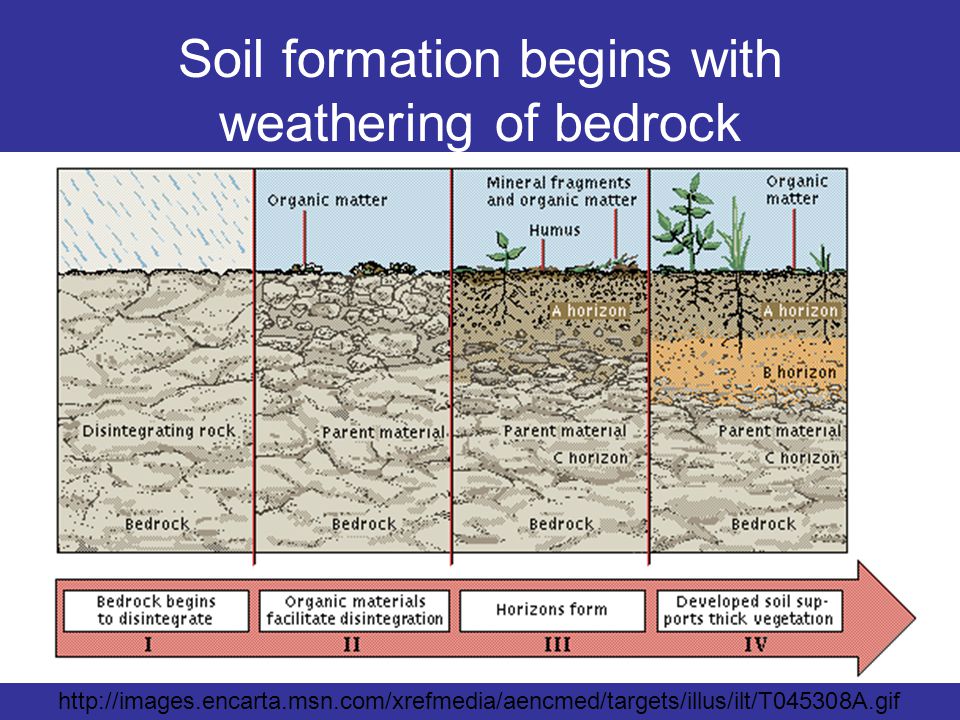 Look at this slide. What factors and processes are acting on each section? What factors and processes cause the soil to move to the next section?Soil properties. Look for soil forming factors and processes going on in this video.Take these two quizzes.http://forces.si.edu/soils/                     Hidden Horizons Puzzle, Big Picture Gamehttps://www.youtube.com/watch?v=US9rSig0LHE5 soil forming factorsHigh OM in prairie/grasslands and forestsSoils are different on different landformsE horizon – not high in clay, light colors, lower OM, coarser texture than B horizon below ithttps://www.youtube.com/watch?v=3Dnf2e1i9Ag4 soil forming processesTranslocation = transports up/down in the profile, agents are water and organisms